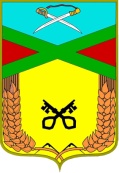  Администрация сельского поселения «Даурское» Муниципального района «Забайкальский район» ПОСТАНОВЛЕНИЕ 07 мая 2020г.                                                                                        № 70п.ст.ДаурияОб утверждении Порядка разработкисреднесрочного финансового плана сельского поселения «Даурское»В целях реализации стабильной бюджетной политики на среднесрочную перспективу, обеспечения повышения эффективности бюджетных расходов, создания возможностей для гарантированной реализации муниципальных программ, руководствуясь статьей 174 Бюджетного кодекса Российской Федерации, Федеральным законом от 06.10.2003 года № 131-ФЗ «Об общих принципах организации местного самоуправления в Российской Федерации», Уставом сельского поселения «Даурское», Положением о бюджетном процессе в сельском поселении «Даурское», администрация сельского поселения «Даурское»ПОСТАНОВЛЯЕТ:1. Утвердить Порядок разработки среднесрочного финансового плана сельского поселения «Даурское», согласно приложению к настоящему постановлению.2. Администрации сельского поселения «Даурское» ежегодно обеспечивать организацию разработки среднесрочного финансового плана сельского поселения «Даурское» на очередной финансовый год и плановый период в соответствии с утвержденным Положением.3. Настоящее постановление вступает в силу на следующий день, после дня его официального опубликования (обнародования).4. Обнародовать настоящее постановление в установленном порядке и разместить на сайте сельского поселения «Даурское»Глава сельского поселения «Даурское»                                                           Е.В.Антонцева                                     Приложение к Постановлению администрациисельского поселения «Даурское» от 07.05.2020г. № 70Порядокразработки среднесрочного финансового плана сельского поселения «Даурское»1. Порядок разработки среднесрочного финансового плана сельского поселения «Даурское» (далее - Порядок) регулирует процедуру разработки и утверждения среднесрочного финансового плана сельского поселения «Даурское», определяет его форму и содержание.2. Среднесрочный финансовый план сельского поселения «Даурское» (далее - План) представляет собой документ, содержащий основные параметры бюджета сельского поселения «Даурское».3. План ежегодно разрабатывается на предстоящие три года, первый из которых - это год, на который составляется проект бюджета сельского поселения «Даурское». 4. Формирование Плана осуществляется в соответствии с:Бюджетным кодексом Российской Федерации;основными направлениями бюджетной и налоговой политики;прогнозом социально-экономического развития сельского поселения «Даурское» на очередной финансовый год и на плановый период;муниципальными программами.5. План разрабатывается в целях:последующего формирования бюджета сельского поселения «Даурское» (далее – бюджет поселения) на очередной финансовый год с учетом среднесрочных тенденций социально-экономического развития;информирования главных распорядителей средств бюджета поселения и иных участников бюджетного процесса о финансовом развитии экономики и социальной сферы сельского поселения «Даурское»;осуществления планирования бюджетных расходов главными распорядителями средств бюджета поселения с учетом параметров Плана;выявления необходимости и возможности осуществления в перспективе мер в области финансовой политики;изучение негативных долгосрочных тенденций показателей Плана и своевременного принятия соответствующих мер;разработки и реализации муниципальных программ и ведомственных целевых программ.6. План должен содержать следующие параметры:прогнозируемый общий объем доходов и расходов бюджета поселения;объемы бюджетных ассигнований по главным распорядителям средств бюджета, разделам, подразделам классификации расходов бюджетов либо объемы бюджетных ассигнований по главным распорядителям средств бюджета поселения, муниципальным программам и непрограммным направлениям деятельности;дефицит (профицит) бюджета поселения;верхний предел муниципального долга по состоянию на 1 января года, следующего за очередным финансовым годом (очередным финансовым годом и каждым годом планового периода).7. Показатели Плана носят индикативный характер и могут быть изменены при разработке и утверждении Плана на очередной финансовый год и плановый период.8. Формирование Плана осуществляет администрация сельского поселения «Даурское» (далее - Администрация) по форме согласно приложению № 1 к настоящему Порядку в сроки, ежегодно устанавливаемые распоряжением Администрации сельского поселения «Даурское».9. При формировании Плана:1.1. Глава сельского поселения «Даурское»:а) определяет основные направления налоговой и бюджетной политики в плановом периоде, основные параметры прогноза социально-экономического развития сельского поселения «Даурское» на среднесрочную перспективу;б) утверждает проект среднесрочного финансового плана, представляет его в Совет сельского поселения «Даурское» одновременно с проектом бюджета поселения.1.2. Администрации сельского поселения «Даурское»:а) на основании данных, полученных от главных администраторов (администраторов) доходов и главных распорядителей (распорядителей) бюджетных средств разрабатывает проект среднесрочного финансового плана;б) обеспечивает методологическое руководство по формированию данных главными распорядителями (распорядителями) бюджетных средств и главными администраторами (администраторами) доходов бюджета поселения, необходимых для разработки проекта среднесрочного финансового плана;в) устанавливает перечень и сроки представления отчетных и (или) прогнозных данных, необходимых для разработки и рассмотрения среднесрочного финансового плана и материалов к нему.10. Сформированный проект Плана с пояснительной запиской направляется на рассмотрение председателю Совета сельского поселения «Даурское».11. Значения показателей Плана должны соответствовать основным показателям проекта бюджета поселения на очередной финансовый год.12. План утверждается постановлением администрации сельского поселения «Даурское».13. Утвержденный План направляется одновременно с проектом бюджета поселения на очередной финансовый год в Совет сельского поселения «Даурское».14. В случае внесения в проект бюджета поселения на очередной финансовый год при его рассмотрении Советом сельского поселения «Даурское» изменений, влекущих за собой возникновение расхождений с показателями утвержденного Плана, Администрация вносит соответствующие изменения в утвержденный План.Форма 1Среднесрочный финансовый плансельского поселения «Даурское» (тыс. руб.)Форма 2Распределение объемов бюджетных ассигнований по главным распорядителям средств бюджета сельского поселения «Даурское»__________________ПРИЛОЖЕНИЕ № 1к Порядку разработки среднесрочного финансового плана сельского поселения «Даурское»

ПоказателиПрогноз  
очередного 
финансового
годаПрогноз 
первого 
года   
планового
периодаПрогноз   
второго года
планового  
периода1.Доходы - всего            В том числе:                 1.1.Налоговые и неналоговые 
доходы                       1.2.Безвозмездные           
поступления от других        
бюджетов бюджетной           
системы Российской Федерации 2.Расходы - всего           В том числе:                 по разделам и подразделам    
функциональной классификации 
расходов бюджета 3.Профицит (+),  дефицит (-)4.Верхний предел            
муниципального долга по      
состоянию на 1 января        ПРИЛОЖЕНИЕ № 2к Порядку разработки среднесрочного финансового плана сельского поселения «Даурское»Наименование расходовВедомствоРаздел, подразделЦелевая статьяВид расходаПрогноз очередного финансового годаПрогноз первого года планового периодаПрогноз второго года плановогопериода1234567